台北和平基督長老教會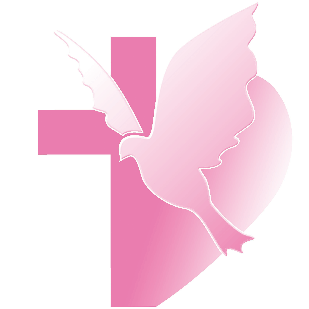 【根植於基督—謹慎來建造】(華語)【釘根佇基督—謹慎來起造】(台語)聯合禮拜暨聖禮典程序【講道大綱】前言為了愛，你願意做甚麼？  一個短篇故事---《麥琪的禮物》  不求回應的愛上帝的亙古計畫  揀選  出黑暗入光明  宣揚他的作為上帝的目的  一切信他的，不致滅亡，反得永生從路加2：33-35同理上帝的心結語：  一個短篇故事---《愛的犧牲》【思想與實踐】1.	請細讀約翰3：16，反覆咀嚼上帝的愛與自己的關係。2.	｢不求回報的愛」可能在我們周遭發生嗎？3.	上帝為愛我們而生，我們該如何行動的實踐來回應他的愛？4.	為了愛，我願意做甚麼？在家庭？在職場？在教會？在社區？在國家？【金句】「因有一嬰孩為我們而生；有一子賜給我們。政權必擔在他的肩頭上；他名稱為「奇妙策士、全能的上帝、永在的父、和平的君」(賽9：6)【本週樂活讀經進度】【重要事工消息】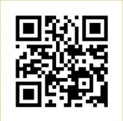 代表本主日有聚會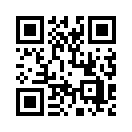 33一、前言：江湖一點訣 點破沒價值曾經有會友與牧師分享他目前基督徒生命的實況，是乾渴的、是無力的、是軟弱的！常常沒有辦法經驗到聖經所應許要賞賜給每一位相信耶穌基督的信徒—那平安、喜樂、有盼望基督徒的生命！他不曉得他到底是那裡出了問題？ 牧師和同工常常有機會探訪教會許多信仰的長輩，都能深深感受到他們所散發出基督徒那馨香之氣！雖然他們的身體有病痛行動不方便，但是他們的身心靈是健壯的，讓牧師的內心受到很大的激勵！各位弟兄姊妹、不知你是否曾想過這個問題：「都是基督徒，所活出的生命怎麼差那麼多？」江湖一點訣的「訣」，就是他們成功關鍵的因素！這「訣竅」不是學問，而是他們實際生命的體驗！                            二、本文：耶穌說葡萄樹比喻的時機—離別前的贈言 (一)	本文一：耶穌用比喻闡明聖經真理今天我們所讀這一段的經文是耶穌在受難前與門徒一同吃過逾越節晚餐，當耶穌為門徒洗腳，設立聖餐以後他們一同前往客西馬尼園的路上，耶穌看見結實纍纍的葡萄園，以及一些被修剪、丟棄在路旁葡萄樹枝的時候，耶穌向門徒說「祂是真葡萄樹」的比喻。耶穌常用當時人們容易明白所熟悉的事物來做比喻闡明天國的福音及真理。 在巴勒斯坦地區盛產葡萄，葡萄是以色列非常重要常見的農作物，因以色列的土地氣候非常適合種植葡萄樹，許多人對葡萄樹的栽種也很熟悉。當挪亞在洪水過後作農夫，親自栽種一個葡萄園（創九 20）詩人也用多結果子的葡萄樹，來形容家中的妻子（詩一二八 3）當時聖殿的柱子上、也是刻有金碧輝煌的葡萄樹。摩西派12個探子窺探迦南地時，他們帶回來一串要兩個人才扛得動的葡萄。今日以色列觀光局的標誌，正是這個圖案。聖經總共有九十多處的經文提到葡萄樹。(二)	本文二：以色列人被稱為上帝的葡萄園葡萄樹對猶太人來說有特別的意義，在舊約聖經中經常用葡萄樹來比喻上帝與以色列之間的關係。先知何西阿、以賽亞、耶利米以及以西結常用上帝的葡萄園來稱以色列。因以色列這個國家是上帝特別揀選栽種上好的葡萄樹，上帝用心照顧，期盼他們能結出豐盛的果子，在萬邦萬國中榮耀祂的名成為萬人的祝福。但以色列百姓不是結出壞的果子，就是不結果子，讓上帝非常的失望。耶穌時代的以色列百姓仍跟他們的祖先一樣，所以耶穌一再指責他們只有葉子不結果子。因此主耶穌要離世前用當時人們所熟悉「葡萄樹和枝子」的關係，再次提醒我們每位基督的門徒應時時與上帝保持良好連結的關係。在本段經文中有兩個重要又常出現的字，牧師特別提出來與我們分享1.結果子2.你們是枝子(三)	本文三：聖經中的植物特性，葡萄樹最主要的用途是結果子今天所讀短短八節的經文中，結果子這一詞就出現六次（約十五2,4,5,8）。雖然葡萄樹是柔弱的，但卻是能結果子最多的樹種。葡萄枝不像其它樹的枝幹能作建聖殿的柱子或用來蓋房子及製作傢俱的材料；葡萄樹也沒有漂亮的花朵不是觀賞用的樹種，而且葡萄枝若當柴火燒，也不能燒得火紅及長久。可以這麼說，葡萄樹枝若失去結果子的功能就沒有其他任何的用途，沒有任何的價值及存在的意義。只能剪下、丟棄及焚毀！(四)	本文四：耶穌是真葡萄樹你們是枝子 耶穌說：「我是葡萄樹，你們是枝子。」（約十五5）耶穌清清楚楚告訴我們「我們與主的關係」，耶穌是葡萄樹，我們是枝子，兩者的生命應該是連在一起的！枝子若連在樹上樹便會供應枝子一切的所需，同樣，只要我們在主裡面，與主保持密切連結的關係，主豐盛生命的汁液，就會自自然然流入我們裡面，使我們擁有豐盛的生命！枝子不能離開葡萄樹。我們若離開了主，就不能做什麼。作葡萄樹的枝子責任很簡單！枝子是由樹幹長出，時間一到就結果子。枝子除了從樹幹吸收養分外，不必負擔其它的責任。當春天來時，葡萄樹供應汁液使樹枝長出花蕾和綠葉。炎熱乾旱的夏天，枝子不用擔心會枯乾因與樹幹緊緊相連。當收穫季節來臨，園主開始採收葡萄時，枝子更不用煩惱葡萄品質的好或壞，因為一切都由樹負責。只要緊緊與樹相連安息在它裡面即可！枝子可說是一種完全仰賴的生活。枝子的生命，不但是一種完全依靠的生命，更是全然安息的生命。(五)	本文五：天父在葡萄園修剪三種枝子 耶穌說：「我父是栽培的人。」（約十五1）上帝如同園丁，上帝期盼我們都能結出榮神益人、美好的果子。在經文中提到三種不同葡萄樹的枝子1.「不結果子」的枝子→天父上帝就剪去，目的是讓我們有機會回轉、悔改可以回到祂的身旁。2.「結果子」的枝子 →天父上帝就修理乾淨，目的是讓我們能「結更多的果子」。3.「多結果子」的枝子→上帝因此得榮耀，稱我們為門徒！多結果子的枝子，就能在日常生活中活出平安、喜樂、有盼望、豐盛基督徒的生命。三、思考：通過今天我們所讀的經文一同來思考—活出豐盛基督徒生命的秘訣          (一)	思考一：我們要活出豐盛基督徒生命的秘訣在於要常常與葡萄樹相連—要常在主裡面 「常在主裡面」是活出豐盛基督徒生命的秘訣。「常在…裏面」是這段經文關鍵的詞彙，「住、停留、繼續存活、連結」的意思。枝子要結出果子，必須要緊緊地與葡萄樹連結，就像嬰兒在媽媽的肚子裏是靠臍帶吸收來自母親身體裡的營養。假如臍帶受損，孩子就得不到營養！你我的情況也是如此，假如我們沒有連結在葡萄樹上，我們這枝子就會逐漸枯萎。而「常在主裡面」—不是偶爾在一起，表面的連結而已，「緊緊地與主相連」是指心靈深處的連結！我們可以在日常生活中透過禱告將我們內心深處的想法、需求、感覺都告訴耶穌，不管我們目前生命的處境如何，供應我們生命需要、愛我們的主耶穌祂一定會接納我們，不會離開我們，若是這樣我們就可以「常在主裡面」！當我們一直努力要如何結出果子之前我們應先緊緊地與主連結、住在基督裡、安息在主內，我們的生命自然就會結出果子，這是主耶穌上十字架前對門徒最後的指示。耶穌根本沒有要我們自己努力結出果子來！如同沒有要我們靠著自己的力量來活出豐盛基督徒生命一樣！耶穌說：我是葡萄樹而我們不是葡萄樹。我們時時都想要扮演葡萄樹的角色，自己非常努力想要靠著自己的力量努力結果子，盡自己所有的才能在表現。但耶穌說：我才是葡萄樹，你們只是枝子而已。樹枝只要緊緊與樹連結在一起，樹枝就有葡萄樹的生命！耶穌基督祂自己為我們做最好的模範，耶穌祂不是靠著自己的力量在世上醫病、趕鬼、傳上帝國的福音，祂完全是靠著上帝的力量在做上帝的工。耶穌祂在世上所有智慧、知識和能力都是從天父上帝那裡來！   (二)	思考二：我們的生命是否願意被上帝修剪，使枝子結更多的果子呢？             基督徒生命的成長是不斷被修剪的過程—上帝因為愛的緣故，要將我們修剪乾淨。 若我們有機會到葡萄園參觀，我們會看到—園丁常常都是在修剪樹枝，修剪的目的是使枝子能更茁壯，結出更多的果子。葡萄樹是所有果樹中最需要常常修剪的樹種。修剪的過程包括「剪芽」、「整枝」、「疏枝」與「修枝」。當葡萄樹在生長初期、長出新芽時就需要「剪芽」、來保留最強壯的芽。「整枝」是將生長歪斜、生長朝下的枝子剪去，只留下朝上生長旺盛的枝子。「疏枝」是去除花苞較少的枝子，只留下花苞結了較多的枝子。而「修枝」的次數最多，目的是使枝葉能進行最多的光合作用。園丁常常為了使枝子結果子，就必須修剪枝子，使養份流向果子。因此葡萄樹枝必須時時被修理乾淨，才能多結出果子。我們基督徒的生命也是如此，要常常讓愛我們的天父上帝來修剪、除去一切防礙我們生命成長的任何事物。上帝修剪我們的目的，為的是要使我們得益處，讓我們的生命能不斷更新。當我們的生命願意接受天父上帝的修剪，我們的思想、行為、言語才能更合乎上帝的心意。上帝是疼愛我們的天父上帝，祂知道我們甚麼時候需要被修剪。每一個多結果子的枝子都有被上帝修剪過的傷痕及記號。被上帝用剪刀修剪是非常痛苦的！也許今天你正在被上帝修剪。因上帝要挪去對你屬靈生命成長沒有幫助的事或物。上帝祂沒有回應你不合祂旨意的禱告。上帝在你生命中放了一根刺，讓你覺得很痛。上帝祂甚至用病痛、苦難、失去工作、失去朋友、失去物質的享受、失去名聲、被人毁謗來修剪我們。上帝祂要修剪我們生命中自我為中心、驕傲、自私、軟弱等，讓我們的生命能更新及成長，直到我們結出忍耐、順服、謙讓、仁愛的果子。當上帝讓挫折、痛苦臨到我們時，祂的目的不是為了要打擊我們，而是要將我們修剪乾淨！我們是否願意接受天父上帝的修剪，使我們成為能活出豐盛生命的基督徒呢？愛我們的天父上帝就像葡萄園的園丁一樣，因為祂愛你，祂用心照顧你，所以祂拿起「愛的剪刀」要除去阻礙我們生命成長的任何的事或物，讓你成為多結果子的枝子！跟隨耶穌的一生，雖有修剪， 卻是一場不斷多結果子，經歷上帝奇妙恩典的旅程。四、結論：活出豐盛基督徒生命的秘訣1.時時與耶穌連結、住在基督裡、安息在主裡。2.願意讓上帝修剪你的生命，自然能結出散發基督馨香之氣的好果子。願我們的生命、服事都能緊緊與基督連結，我們的婚姻、家庭、親子、事業、人際等關係，也都能與基督緊緊相連，我們才能結出甜美、多汁、飽滿、豐盛的果子，使栽種我們生命的上帝得到當得的榮耀。聯合禮拜講道：邱淑貞牧師講道：邱淑貞牧師司會：何堅信長老司會：何堅信長老司琴：周靜瑜姊妹司琴：周靜瑜姊妹領詩：潘致偉弟兄領詩：潘致偉弟兄同心歌頌同心歌頌預備心敬拜上帝預備心敬拜上帝預備心敬拜上帝會眾序樂序樂安靜等候神安靜等候神安靜等候神司琴宣召宣召司會聖詩聖詩(華)  新聖詩 第59首「這位奇妙嬰孩是誰」(華)  新聖詩 第59首「這位奇妙嬰孩是誰」(華)  新聖詩 第59首「這位奇妙嬰孩是誰」會眾聖詩聖詩(台)  新聖詩 第59首「是啥嬰兒安然的睏」(台)  新聖詩 第59首「是啥嬰兒安然的睏」(台)  新聖詩 第59首「是啥嬰兒安然的睏」會眾信仰告白信仰告白使徒信經使徒信經使徒信經會眾祈禱祈禱司會啟應啟應新聖詩 啟應文41以賽亞9新聖詩 啟應文41以賽亞9新聖詩 啟應文41以賽亞9司會獻詩獻詩迎接光明人子迎接光明人子迎接光明人子希幔詩班聖經聖經以賽亞書9:6、路加福音2:33-35以賽亞書9:6、路加福音2:33-35以賽亞書9:6、路加福音2:33-35司會講道講道因愛降生因愛降生因愛降生邱淑貞牧師回應詩回應詩(華)  新聖詩 第125首「美妙主耶穌」(華)  新聖詩 第125首「美妙主耶穌」(華)  新聖詩 第125首「美妙主耶穌」會眾回應詩回應詩(台)  新聖詩 第125首「美妙主耶穌」(台)  新聖詩 第125首「美妙主耶穌」(台)  新聖詩 第125首「美妙主耶穌」會眾洗禮洗禮蔡維倫牧師恭守聖餐恭守聖餐新聖詩 第366首「主，祢的身軀替我受拍破」新聖詩 第366首「主，祢的身軀替我受拍破」新聖詩 第366首「主，祢的身軀替我受拍破」蔡維倫牧師奉獻奉獻會眾報告交誼報告交誼司會頌榮頌榮(華)  新聖詩 第179首「榮耀歸於天父上帝」(華)  新聖詩 第179首「榮耀歸於天父上帝」(華)  新聖詩 第179首「榮耀歸於天父上帝」邱淑貞牧師頌榮頌榮(台)  新聖詩 第179首「榮光歸佇聖父上帝」(台)  新聖詩 第179首「榮光歸佇聖父上帝」(台)  新聖詩 第179首「榮光歸佇聖父上帝」邱淑貞牧師祝禱祝禱邱淑貞牧師阿們頌阿們頌會眾尾頌尾頌CANDLELIGHT CAROL 蠟燭光CANDLELIGHT CAROL 蠟燭光CANDLELIGHT CAROL 蠟燭光希幔詩班殿樂殿樂司琴日期12/19(一)12/20(二)12/21(三)12/22(四)12/23(五)進度啟示錄21啟示錄22雅歌1雅歌2雅歌3禮拜類  別類  別時  間場  地場  地上週人數上週人數禮拜第一堂禮拜第一堂禮拜主日  8：30五樓禮拜堂     實體  54/線上40五樓禮拜堂     實體  54/線上4094411禮拜第二堂禮拜第二堂禮拜主日 10：00三、四樓禮拜堂 實體209/線上63三、四樓禮拜堂 實體209/線上63272411禮拜第三堂禮拜第三堂禮拜主日 11：30五樓禮拜堂     實體  30/線上15五樓禮拜堂     實體  30/線上1545411禱告會類別類別時間本週本週上週/次下次聚會日期禱告會類別類別時間場地內容 / 主理人數下次聚會日期禱告會第一堂會前禱告第一堂會前禱告主日  8：20五樓禮拜堂教牧團隊512/25禱告會第二堂會前禱告第二堂會前禱告主日  9：50三樓禮拜堂教牧團隊1412/25禱告會第三堂會前禱告第三堂會前禱告主日 11：00五樓禮拜堂敬拜團412/25禱告會禱告會禱告會週四 19：301F01楊博文牧師   實體12/線上112312/22禱告會早禱會早禱會週五  8：402F02 陳群鈺姊妹412/23團契聚會松年團契松年團契主日  8：401F01鄭維新長老1212/25團契聚會成人團契成人團契主日  9：00三樓禮拜堂獻詩練習3512/25團契聚會成人團契成人團契主日 11：302F02練詩3512/25團契聚會婦女團契婦女團契週二10：001F01鬆餅烘焙3812/20團契聚會方舟團契方舟團契主日13：307F03邱淑貞牧師812/25團契聚會青年團契青年團契週六19：001F01專講1312/24團契聚會少年團契少年團契週六19：00B2禮拜堂信仰活動2612/24小組聚會腓立比小組主日每月第1、3主日11:306F02陳詞章小組長31/1小組聚會腓立比小組主日每月第3主日11:306F01謝敏圓長老1/15小組聚會喜樂小組主日每主日10:006F05劉永文弟兄1712/25小組聚會活水小組主日每月第2主日11:307F05吳雅莉牧師81/8小組聚會大數小組主日每月第1、3主日11:307F06許素菲小組長61/1小組聚會橄欖小組主日每月第2主日12:006F01卓璇慧執事41/8小組聚會依一小家主日每月第2、4主日11:306F02蔡雅如姊妹1212/25小組聚會畢契小家主日每主日下午14:00B101洪婕寧姐妹912/25小組聚會新婚迦拿小組主日每月第3主日13:107F03邱淑貞牧師1/15小組聚會宗翰小組主日每主日晚上9:00線上聚會蔡宗翰弟兄-12/25小組聚會甘泉小組週二每週二10:006F03神是聖潔的812/20小組聚會新苗小組週二每週二19:00線上聚會陳群鈺小組長1212/20小組聚會安得烈小組10B週二每月第1、3週二19:306F02詹穎雯執事12/20小組聚會路加小組週二每月第3週二19:307F06周德盈小組長1012/20小組聚會長輩小組三每週三 9:451F長輩分享、銀髮健康操5112/21小組聚會K.B小組週五每週五10:001F陳群鈺小組長1612/23小組聚會K.B II小組週五每週五10:002F02陳秀惠長老612/23小組聚會安得烈小組10A週六每月第1週五19:306F04溫秋菊、鄭麗珠小組長12/30小組聚會葡萄樹小組週六每月第4週六15:006F03黃瑞榮長老512/24查經班以斯拉查經班以斯拉查經班每月第二主日8:45-9:506F03高正吉長老381/8查經班生命建造查經班聖經共讀路得記生命建造查經班聖經共讀路得記每月一次 週六10:00五樓禮拜堂莊信德牧師 實體23/線上34共57人 莊信德牧師 實體23/線上34共57人 1/7詩班樂團撒母耳樂團撒母耳樂團主日12：00B2禮拜堂張中興團長3812/25詩班樂團希幔詩班希幔詩班週二20：002F02范恩惠傳道1812/20詩班樂團青契敬拜團青契敬拜團週六15：30B1禮拜堂邵祥恩弟兄12/24詩班樂團和平敬拜團和平敬拜團週六14：00B102楊承恩弟兄41/7社區和平關懷站和平關懷站週二~週五 10:00-16:001F01-02粉彩/23桌遊/-健身/45樂活183/34粉彩/23桌遊/-健身/45樂活183/3412/20社區繪畫小組繪畫小組週三  9：306F04-05張素椿老師1312/21社區編織班編織班週三 10：00-12：006F01張雅琇長老312/21社區日文學習小組日文學習小組週三 18：002F02乾美穗子姊妹-社區姊妹成長讀書會姊妹成長讀書會週五 09：30-11：306F01沈月蓮長老612/30社區插花班插花班週五 19：001F01李玉華老師1712/23全新樂活讀經計劃2022年12月19日至12月23日全新樂活讀經計劃2022年12月19日至12月23日全新樂活讀經計劃2022年12月19日至12月23日日期經文默 想 題 目12/19(一)啟示錄211.	請細讀｢新天新地」與｢新耶路撒冷」的描繪，並感謝上帝的應許，寫下頌讚上帝榮耀的禱詞。2.	「那不潔淨、行為可憎或撒謊的，都不能進去；只有名字寫在羔羊生命冊上的才可以進去」(V.27)。求主鑒察我們的行事為人，為自己得罪上帝之處認罪悔改，並為耶穌基督所擺上的贖罪祭獻上感謝。12/20(二)啟示錄221.	約翰因為聽見天使所說的，而想向天使俯伏敬拜。我們是否也曾將屬於上帝的榮耀歸到人的身上？(8節)2.	主耶穌說：｢我是阿爾法和亞米茄，是首先和末後，是開始和終結」，這句話給我們甚麼樣的啟示與教導？3.「主耶穌啊，我願你來！」這句話仍是我們的期盼嗎？12/21(三)雅歌11.	這首情詩是由女性先發言，表達對愛的渴望與愛慕。如果女性象徵的是教會，我們是否懷有這樣對基督的深切愛慕嗎？2.	我們有多久沒有向自己所愛的人表達欣賞與愛慕了呢？今天就向他或她訴說吧。12/22(四)雅歌21.	本章生動地描繪了在愛的關係中，愛侶彼此的讚賞與互動。請思想在各種愛的關係中(例：親情、友情、愛情、聖愛)，是否也曾發現因為愛，自己的眼光與生命因此被擴展了嗎？2.	細讀經文，試寫一首情詩給我們的主耶穌。12/23(五)雅歌31.	進入婚姻真需要安全感。我們的王（良人）向我們保證，祂是耶和華沙龍，是平安的上帝(參7-8節)。請為婚姻中與配偶的關係禱告，求上主堅固彼此的親密關密，也深信耶穌會為我們在關係的挫折中爭戰。2.	第11節描述新郎結婚時的喜悅之情，使徒保羅也用婚姻來象徵基督與教會的合一(弗5：21-33)。想想看，婚姻裡有哪些特質很像人與上帝的關係？3.	回想信仰的歷程，我們怎麼找到了耶穌(或耶穌怎麼找到了我們)？